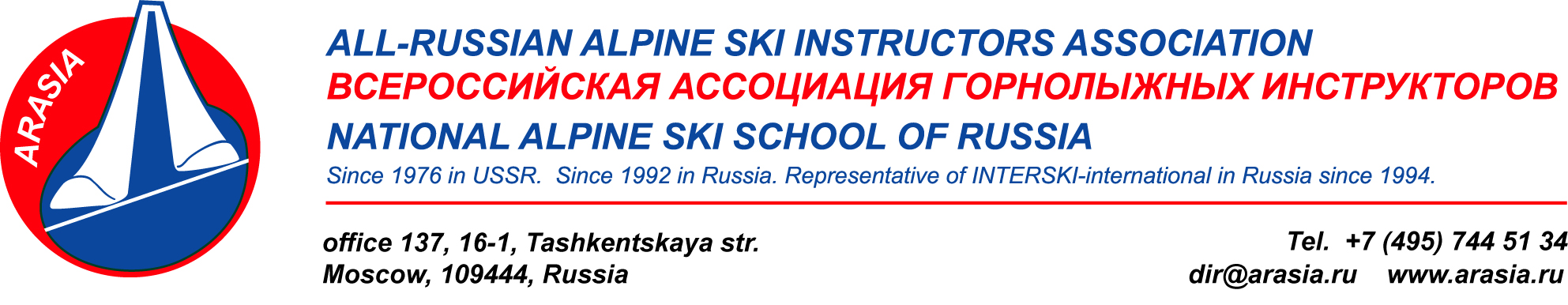 А Н К Е Т АФИОДата рожденияМесто проживанияКонтактный телефон№ удостоверенияДата выдачиДействительно доКвалификацияКатегория